When: Thursday 29th September 2016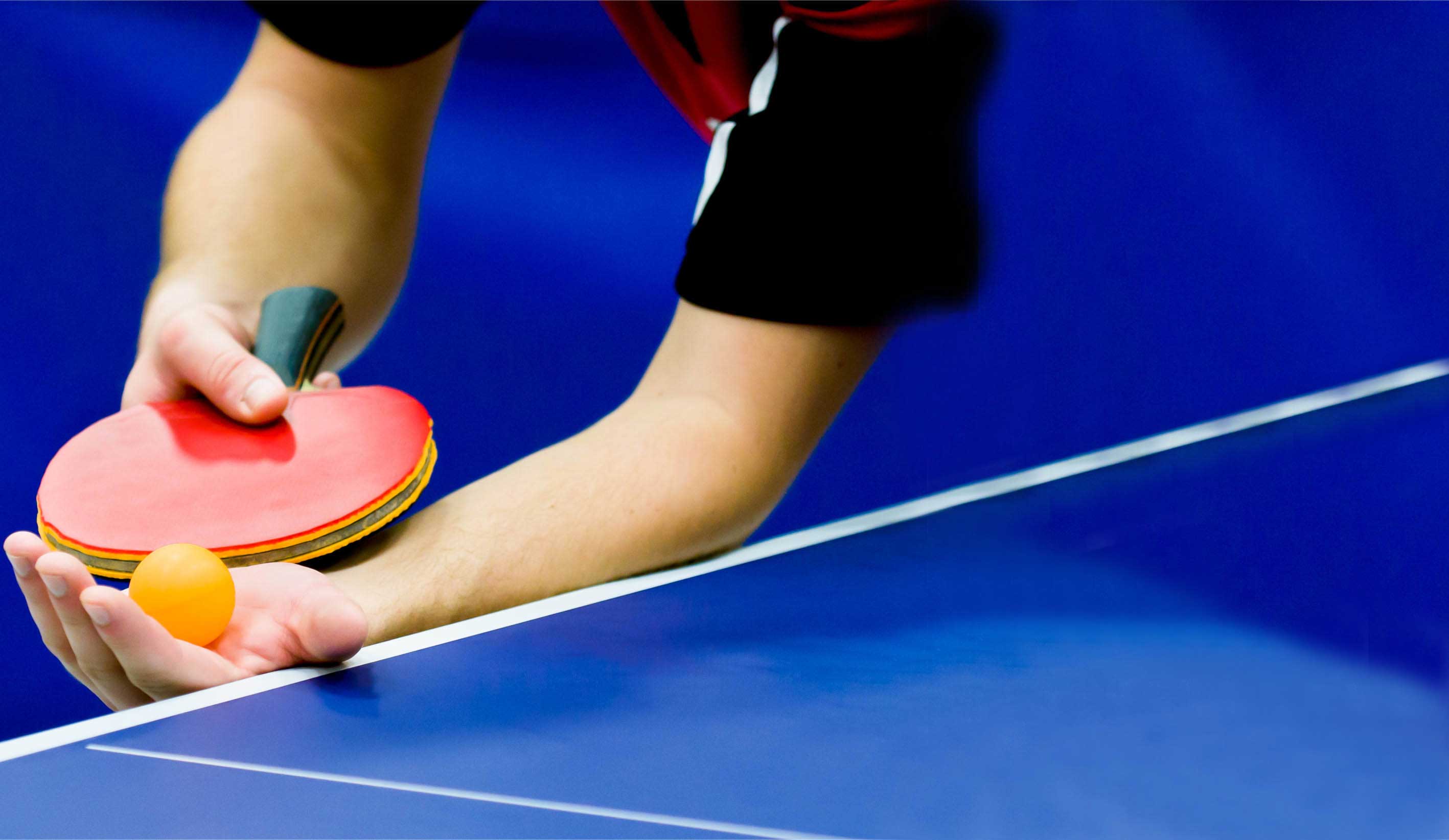 Time: 7pm- 8:30pm Where: Manulla Community Centre Cost: €20 registration fee for 2016/17 season, sessions €4 per person 